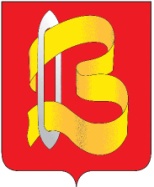 ПОСТАНОВЛЕНИЕАДМИНИСТРАЦИИ ГОРОДСКОГО ОКРУГА ВИЧУГА12 января 2022 г.                                                                                                   № 8Об утверждении Плана межведомственных мероприятийпо профилактике правонарушенийна территории городского округа Вичуга на 2022-2024 годы	Во исполнение Плана (программы) межведомственных мероприятий по профилактике правонарушений и борьбе с преступностью на территории Ивановской области на 2022 - 2024 годы, утвержденного распоряжением Правительства Ивановской области от 01.12.2021 № 130-рп, в целях стабилизации криминогенной обстановки, обеспечения взаимодействия территориальных органов федеральных органов государственной власти, исполнительных органов государственной власти и органов местного самоуправления городского округа Вичуга в сфере укрепления правопорядка и общественной безопасности,  руководствуясь Уставом городского округа Вичуга, ПОСТАНОВЛЯЮ: 1. Утвердить План (программу) межведомственных мероприятий по профилактике правонарушений на территории городского округа Вичуга на 2022 - 2024 годы (прилагается).2. Исполнителям Плана представлять информацию о выполнении Плана (программы) межведомственных мероприятий по профилактике правонарушений  на территории городского округа Вичуга на 2022 - 2024 годы в администрацию городского округа Вичуга до 25 декабря отчетного года.3. Администрации городского округа Вичуга представлять информацию о выполнении Плана (программы) межведомственных мероприятий по профилактике правонарушений  на территории городского округа Вичуга на 2022 - 2024 годы в Управление региональной безопасности Правительства Ивановской области до 20 января по итогам работы за прошедший год. 4. Разместить настоящее постановление на официальном сайте администрации городского округа Вичуга в информационно-телекоммуникационной сети «Интернет».5.  Контроль за исполнением настоящего постановления возложить на врио первого заместителя главы администрации городского округа Вичуга Домашникова Д.Н. Врип главы городского округа Вичуга                                                П.Н. ПлоховПриложениек постановлению администрации городского округа Вичуга от  12.01.2022 г. № 8План (программа)межведомственных мероприятий по профилактике правонарушенийна территории городского округа Вичуга на 2022-2024 годыМероприятияМероприятияМероприятияМероприятияМероприятияN п/пСодержаниеИсполнителиСрок реализацииИсточники финансирования1.Организационные мероприятия1.1.Проведение анализа действующих муниципальных программ (планов) содержащих мероприятия по профилактике правонарушений, внесение в них изменений и дополненийАдминистрация городского округа Вичуга (далее г.о. Вичуга), Межмуниципальный отдел МВД России «Вичугский» (далее – МО МВД России «Вичугский»)2022-2024годыСредства, предусмотренные на финансирование основной деятельности исполнителей1.2.Рассмотрение вопросов профилактики правонарушений на заседаниях совещательных органов Администрация г.о. Вичуга, МО МВД России «Вичугский», Территориальное управление социальной защиты населения по городскому округу Вичуга и Вичугскому муниципальному району (далее – ТУ СЗН по г.о. Вичуга и Вичугскому мун.району), областное государственное казенное учреждение «Вичугский центр занятости населения» (далее – ОГКУ «Вичугский ЦЗН»), Родниковский межмуниципальный филиал ФКУ УИИ УФСИН России по Ивановской области2022-2024годыСредства, предусмотренные на финансирование основной деятельности исполнителей1.3.Проведение мониторинга в сфере профилактики правонарушенийАдминистрация г.о. Вичуга, МО МВД России «Вичугский», ТУ СЗН по г.о. Вичуга и Вичугскому мун.району, ОГКУ «Вичугский ЦЗН», Родниковский межмуниципальный филиал ФКУ УИИ УФСИН России по Ивановской области2022-2024годыСредства, предусмотренные на финансирование основной деятельности исполнителей1.4.Совершенствование законодательства, регламентирующего сферу межведомственного взаимодействия по вопросам реализации мероприятий, направленных на борьбу с преступностьюАдминистрация г.о. Вичуга, МО МВД России «Вичугский», ТУ СЗН по г.о. Вичуга и Вичугскому мун.району, ОГКУ «Вичугский ЦЗН», Родниковский межмуниципальный филиал ФКУ УИИ УФСИН России по Ивановской области2022-2024годыСредства, предусмотренные на финансирование основной деятельности исполнителей2.Противодействие криминализации экономики, защита всех форм собственности, борьба с коррупцией2.1.Проведение мероприятий по профилактике преступных проявлений коррупционной направленности, в том числе при предоставлении и расходовании бюджетных средств, а также осуществлении закупок для муниципальных нужд Администрация г.о. Вичуга, МО МВД России «Вичугский» 2022-2024годыСредства, предусмотренные на финансирование основной деятельности исполнителей2.2.Передача в правоохранительные органы материалов контрольных мероприятий в случае, если при их проведении выявлены факты незаконного использования средств местного бюджетаАдминистрация г.о. Вичуга, МО МВД России «Вичугский»2022-2024годыСредства, предусмотренные на финансирование основной деятельности исполнителей2.3.Проведение комплекса мероприятий по профилактике и выявлению правонарушений в сфере экономики, в том числе:2.3.1.Правонарушений в сфере потребительского рынка, связанных с оборотом изделий легкой промышленности, объектов интеллектуальной собственности, алкогольной, табачной и спиртосодержащей продукции, фальсифицированных лекарственных средствАдминистрация г.о. Вичуга, МО МВД России «Вичугский»2022-2024годыСредства, предусмотренные на финансирование основной деятельности исполнителей2.3.2.Преступлений, совершаемых в сфере оборота лесной и деревообрабатывающей промышленностиАдминистрация г.о. Вичуга, МО МВД России «Вичугский»2022-2024годыСредства, предусмотренные на финансирование основной деятельности исполнителей3.Противодействие терроризму, экстремизму и организованной преступности3.1.Обеспечение взаимодействия при подготовке и проведении мероприятий по:3.1.1.Повышению уровня антитеррористической защищенности критически важных и потенциально опасных объектов, объектов топливно-энергетического комплекса, транспортной инфраструктуры, транспортных средств и мест массового пребывания людейАдминистрация г.о. Вичуга (отдел строительства, ЖКХ, транспорта и связи администрации г.о. Вичуга), МО МВД России «Вичугский», отделение ФСБ РФ по Ивановской области в г. Кинешма, ТУ СЗН по г.о. Вичуга и Вичугскому мун.району, ОБУЗ Вичугская ЦРБ, МКУ Управление по делам ГО и ЧС г.о. Вичуга,  отдел образования администрации г.о. Вичуга, отдел культуры администрации г.о. Вичуга, комитет по физической культуре и спорту администрации г.о. Вичуга2022-2024 годыСредства, предусмотренные на финансирование основной деятельности исполнителей3.2.Проведение комплекса оперативно-профилактических мероприятий, направленных на недопущение распространения радикальной идеологии:3.2.1.В среде национальных диаспор, землячеств и трудовых мигрантов, направленных на снижение уровня террористической и экстремистской активности, предупреждение возникновения конфликтных ситуаций на этноконфессиональной почве КДН и ЗП при администрации г.о. Вичуга, отдел образования администрации г.о. Вичуга, образовательные организации, ведущий специалист по работе с молодежью администрации г.о. Вичуга, МО МВД России «Вичугский»2022-2024 годыСредства, предусмотренные на финансирование основной деятельности исполнителей3.3.Принятию на возмездной основе оружия, боеприпасов, взрывчатых веществ, взрывных устройств, незаконно хранящихся у граждан, и выплате единовременного денежного вознаграждения гражданам за добровольную сдачу незаконно хранящегося оружия, боеприпасов, взрывчатых веществ, взрывных устройств Администрация г.о. Вичуга2022 –2024 годыСредства, предусмотренные на финансирование основной деятельности исполнителей, средства муниципального бюджета в соответствии с подпрограммой ««Профилактика правонарушений и противодействие терроризму и экстремизму» мун. Программы «Обеспечение безопасности населения и профилактика наркомании на территории городского округа Вичуга»4.Предупреждение преступлений против личности и собственности граждан4.1.Проведение профилактических мероприятий в сфере противодействия преступлениям, совершаемым с использованием информационно-телекоммуникационных технологий, во взаимодействии с другими субъектами системы профилактики, направленных на правовое информирование и просвещение граждан региона о способах правомерной защиты от киберхищений, распространение упреждающей информации профилактического характера через средства массовой информации, наглядную и аудио агитацию в общественных местахМО МВД России Вичугский, Администрация г.о. Вичуга2022 –2024 годыСредства, предусмотренные на финансирование основной деятельности исполнителей5.Профилактика правонарушений, нарушающих общественный порядок, противодействие распространению алкоголизма 5.1.Реализация мероприятий по внедрению и развитию правоохранительного сегмента аппаратно-программного комплекса «Безопасный город»-системы видеонаблюдения в общественных местах (далее – АПК «Безопасный город») МО МВД России «Вичугский», Администрация г.о. Вичуга2022-2024 годыСредства  муниципального бюджета в соответствии с муниципальной программой «Обеспечение безопасности населения и профилактика наркомании на территории городского округа Вичуга»  5.2.Обеспечение правопорядка, законности и общественной безопасности, содействие избирательным комиссиям в период подготовки и проведения избирательных кампаний различных уровней Администрация г.о. Вичуга, МО МВД России «Вичугский», МКУ «Управление по делам ГО и ЧС администрации г.о. Вичуга Ивановской области2022-2024 годы (по отдельным планам)Средства, предусмотренные на финансирование основной деятельности исполнителей 5.3.Создание условий для граждан и их объединений, участвующих в мероприятиях по охране общественного порядкаАдминистрация г.о. Вичуга, МО МВД России «Вичугский»2022-2024 годыСредства, предусмотренные на финансирование основной деятельности исполнителей, средства муниципального бюджета в соответствии с подпрограммой «Профилактика правонарушений и противодействие терроризму и экстремизму» муниципальной программы «Обеспечение безопасности населения и профилактика наркомании на территории городского округа Вичуга»  5.4.Субвенция на осуществление отдельных государственных полномочий на мероприятия в области обращения с животными в части организации мероприятий при осуществлении деятельности по обращению с животными без владельцев  Администрация г.о. Вичуга2022-2024 годыСредства муниципального бюджета в соответствии с подпрограммой «Благоустройство территорий общего пользования» мун. программы «Благоустройство городского округа Вичуга» (субвенции городским округам из областного бюджета)5.5.Субвенция на осуществление отдельных государственных полномочий в сфере административных правонарушенийАдминистрация г.о. Вичуга2022-2024 годыСредства муниципального бюджета в соответствии с подпрограммой «Обеспечение деятельности администрации городского округа Вичуга, ее отраслевых (функциональных) органов, структурных подразделений и муниципальных казенных учреждений, обеспечивающих деятельность администрации городского округа Вичуга» мун. программы «Совершенствование системы местного самоуправления городского округа Вичуга» (субвенции городским округам из областного бюджета)5.6.Проведение мероприятий по профилактике возникновения алкогольной зависимости и раннего выявления лиц, злоупотребляющих алкоголем, в том числе:-выступление специалистов в средствах массовой информации по вопросам формирования здорового образа жизни;-разработка актуальных информационных и методических материалов по антиалкогольной и антитабачной тематике.Размещение их в информационно-телекоммуникационной сети Интернет, распространение среди несовершеннолетних и их родителей;-проведение профилактических тренингов, информационно-просветительских интерактивных занятий, тематических уроков (видеоуроков), вебинаров образовательных организациях и учреждениях культурыАдминистрация г.о. Вичуга (ведущий специалист по работе с молодежью администрации г.о. Вичуга, отдел образования администрации г.о. Вичуга, отдел культуры администрации г.о. Вичуга, комитет по физической культуре и спорту администрации г.о. Вичуга), ОБУЗ «Ивановский областной наркодиспансер»2022-2024 годыСредства, предусмотренные на финансирование основной деятельности исполнителей5.7.Выявление заболеваний, связанных со злоупотреблением алкогольной продукцией. Совершенствование организации оказания наркологической медицинской помощи, медицинской реабилитации и помощи лицам, злоупотребляющим алкогольной продукцией и больным алкоголизмомОБУЗ «Ивановский областной наркодиспансер», администрация г.о. Вичуга2022-2024 годыСредства муниципального бюджета в рамках текущего финансирования6.Профилактика правонарушений несовершеннолетних6.1.Участие в проведении межведомственного комплексного профилактического мероприятия «Несовершеннолетние»6.1.1.«Здоровый образ жизни»КДН и ЗП при администрации г.о. Вичуга, МО МВД России «Вичугский», ТУ СЗН по г.о. Вичуга и Вичугскому мун.району, ОБУЗ Вичугская ЦРБ, отдел образования администрации г.о. Вичуга, отдел культуры администрации г.о. Вичуга, комитет по физической культуре и спорту администрации г.о. Вичуга2022-2024 годы март (по отдельному плану)Средства, предусмотренные на финансирование основной деятельности исполнителей6.1.2.«Безнадзорные дети»КДН и ЗП при администрации г.о. Вичуга, МО МВД России «Вичугский», ТУ СЗН по г.о. Вичуга и Вичугскому мун.району, ОБУЗ Вичугская ЦРБ, отдел образования администрации г.о. Вичуга, образовательные организации, филиал по Вичугскому району ФКУ УИИ УФСИН России по Ивановской области2022-2024 годы май (по отдельному плану)Средства, предусмотренные на финансирование основной деятельности исполнителей6.1.3.«Всеобуч»КДН и ЗП при администрации г.о. Вичуга, МО МВД России «Вичугский», ТУ СЗН по г.о. Вичуга и Вичугскому мун.району, ОБУЗ Вичугская ЦРБ, отдел образования администрации г.о. Вичуга, образовательные организации2022-2024 годы сентябрь(по отдельному плану)Средства, предусмотренные на финансирование основной деятельности исполнителей6.1.4.«Внимание, родители!»КДН и ЗП при администрации г.о. Вичуга, ПДН МО МВД России «Вичугский», отдел образования администрации г.о. Вичуга, образовательные организации2022-2024 годы октябрь (по отдельному плану)Средства, предусмотренные на финансирование основной деятельности исполнителей6.1.5.«Лидер»МО МВД России «Вичугский», КДН и ЗП при администрации г.о. Вичуга, ТУ СЗН по г.о. Вичуга и Вичугскому мун.району, отдел образования администрации г.о. Вичуга, филиал по Вичугскому району ФКУ УИИ УФСИН России по Ивановской области2022-2024 годы ноябрь (по отдельному плану)Средства, предусмотренные на финансирование основной деятельности исполнителей6.2.Проведение мероприятий по профилактике безнадзорности и правонарушений несовершеннолетних, в том числе состоящих на профилактическом учете в органах внутренних дел и (или) комиссиях по делам несовершеннолетних:-по организации досуга;-по организации  временного трудоустройства несовершеннолетних граждан в возрасте от 14 до 18 лет;-по профилактике алкогольной и антинаркотической зависимости КДН и ЗП при администрации г.о. Вичуга, ТУ СЗН по г.о. Вичуга и Вичугскому мун.району, ПДН МО МВД России «Вичугский», ОГКУ «Вичугский ЦЗН»,  отдел образования администрации г.о. Вичуга, образовательные организации, учреждения дополнительного образования, учреждения культуры и спорта2022-2024 годы Средства, предусмотренные на финансирование основной деятельности исполнителей, средства муниципального бюджета в соответствии с подпрограммой «Организация временной занятости молодежи» мун. программы «Содействие занятости населения городского округа Вичуга», подпрограммой «Организация отдыха детей в каникулярное время в образовательных учреждениях» мун. программы «Развитие системы образования городского округа Вичуга»6.3.Проведение Слета (или участие в Слете) детских общественных объединений, оказывающих содействие в обеспечении правопорядкаОтдел образования администрации г.о. Вичуга, МО МВД России «Вичугский», образовательные организации2022-2024 годы Средства, предусмотренные на финансирование основной деятельности исполнителей6.4.Участие в  Единых днях профилактики безнадзорности и правонарушений несовершеннолетних в образовательных организациях г.о. ВичугаКДН и ЗП при администрации г.о. Вичуга, МО МВД России «Вичугский», отдел образования администрации г.о. Вичуга, образовательные организации, ОБУЗ Вичугская ЦРБ, ТУ СЗН по г.о. Вичуга и Вичугскому мун.району, филиал  по Вичугскому району ФКУ УИИ УФСИН России по Ивановской области2022-2024 годыСредства, предусмотренные на финансирование основной деятельности исполнителей6.5.Организация и проведение мероприятий, направленных на профилактику правонарушений:-в сфере образования для обучающихся и педагогических работников и по линии молодежной политики;-для детей, находящихся в учреждениях, подведомственных Департаменту социальной защиты населения Ивановской областиКДН и ЗП при администрации г.о. Вичуга, ведущий специалист по работе с молодежью администрации г.о. Вичуга, МО МВД России «Вичугский», отдел образования администрации г.о. Вичуга, образовательные организации, ТУ СЗН по г.о. Вичуга и Вичугскому мун.району, ОДН г.о. Вичуга и Вичугского района УНПР ГУ МЧС России по Ивановской области2022-2024 годыСредства, предусмотренные на финансирование основной деятельности исполнителей6.6.Участие в фестивале молодежного музыкального творчества "Школьный рок"Администрация г.о. Вичуга, образовательные организации2022 - 2024 годы (январь)Средства, предусмотренные на финансирование основной деятельности исполнителей6.7.Участие в областных соревнованиях "Школа безопасности", «Юный спасатель», «Юный водник», детско-юношеских команд по пожарно-спасательному спортуАдминистрация г.о. Вичуга (отдел образования администрации г.о. Вичуга), ОДН г.о. Вичуга и Вичугского района УНПР ГУ МЧС России по Ивановской области 2022 - 2024 годы (май-июль)Средства, предусмотренные на финансирование основной деятельности исполнителей6.8.Субвенция на осуществление полномочий по созданию и организации деятельности комиссий по делам несовершеннолетних и защите их правАдминистрация г.о. Вичуга2022 – 2024 годыСредства муниципального бюджета в соответствии с подпрограммой «Обеспечение деятельности администрации городского округа Вичуга, ее отраслевых (функциональных) органов, структурных подразделений и муниципальных казенных учреждений, обеспечивающих деятельность администрации городского округа Вичуга» мун. программы «Совершенствование системы местного самоуправления городского округа Вичуга» (субвенции муниципальным районам и городским округам из областного бюджета) 6.9.Предоставление социальных услуг семьям и детямТУ СЗН по г.о. Вичуга и Вичугскому мун.району, Администрация городского округа Вичуга2022-2024 годы6.10.Организация взаимодействия уголовно-исполнительных инспекций с органами местного самоуправления, центрами социальной реабилитации, общественными организациями (объединениями), службами занятости населения, молодежными движениями, волонтерскими организациями и региональным объединением Общероссийской общественной организации «Национальная родительская ассоциация социальной поддержки семьи и защиты семейных ценностей» по вопросам оказания социальной поддержки несовершеннолетним лицам, осужденным к наказаниям без изоляции от общества и вернувшимся из мест лишения свободыОБУЗ Вичугская ЦРБ, ТУ СЗН по г.о. Вичуга и Вичугскому мун.району, филиал  по Вичугскому району ФКУ УИИ УФСИН России по Ивановской области ОГКУ «Вичугский ЦЗН», Администрация городского округа Вичуга2022-2024 годыСредства, предусмотренные на финансирование основной деятельности исполнителей6.11.Разработка и реализация комплекса мер по совершенствованию системы профилактики суицида среди несовершеннолетнихОБУЗ «Вичугская» ЦРБ, МО МВД России «Вичугский», филиал  по Вичугскому району ФКУ УИИ УФСИН России по Ивановской области, КДН и ЗП при администрации г.о. Вичуга, отдел образования администрации г.о. Вичуга, отдел культуры администрации г.о. Вичуга образовательные организации, ОСП по Вичугскому и Лухскому районам2022-2024 годыСредства, предусмотренные на финансирование основной деятельности исполнителей7.Обеспечение безопасности дорожного движения7.1.Проведение мероприятий по модернизации нерегулируемых пешеходных переходов, в том числе прилегающих непосредственно к дошкольным образовательным организациям, общеобразовательным организациям и организациям дополнительного образования, средствами освещения, искусственными дорожными неровностями, светофорами Т.7, системами светового оповещения, дорожными знаками с внутренним освещением и светодиодной индикацией, Г-образными опорами, дорожной разметкой, в том числе с применением штучных форм и цветных дорожных покрытий, световозвращателями и индикаторами, а также устройствами дополнительного освещения и другими элементами повышения безопасности дорожного движенияОтдел строительства, ЖКХ, транспорта и связи администрации городского округа Вичуга2022-2024 годыСредства муниципального бюджета, в соответствии с муниципальной программой «Развитие транспортной системы в городском округе Вичуга»7.2.Проведение мероприятий по строительству, реконструкции и техническому перевооружению (оборудованию средствами искусственного освещения) мест концентрации дорожно-транспортных происшествий на участках автомобильных дорог общего пользования, проходящих по территориям населенных пунктовОтдел строительства, ЖКХ, транспорта и связи администрации городского округа Вичуга2022-2024 годыСредства муниципального бюджета, в соответствии с муниципальной программой «Развитие транспортной системы в городском округе Вичуга»7.3.Участие в проведении профилактических мероприятий:7.3.1.Смотра-конкурса дошкольных образовательных учреждений по предупреждению детского дорожно-транспортного травматизма «Светофорчик»Администрация г.о. Вичуга, МО МВД России «Вичугский», ОГИБДД, отдел образования администрации г.о. Вичуга, дошкольные образовательные учреждения2022-2024 годы (по отдельным планам)Средства, предусмотренные на финансирование основной деятельности исполнителей7.3.2.Конкурса детского рисунка по безопасности дорожного движения «Добрая дорога детства»Администрация г.о. Вичуга (отдел образования администрации г.о. Вичуга), МО МВД России «Вичугский», ОГИБДД, образовательные организации2022-2024 годы (по отдельным планам)Средства, предусмотренные на финансирование основной деятельности исполнителей7.3.3. Конкурсе-фестивале «Безопасное колесо»Администрация г.о. Вичуга (отдел образования администрации г.о. Вичуга), МО МВД России «Вичугский», ОГИБДД, образовательные организации2022-2024 годы (по отдельным планам)Средства, предусмотренные на финансирование основной деятельности исполнителей7.3.4.Конкурса агитбригад юных инспекторов движения «Светофор»Администрация г.о. Вичуга (отдел образования администрации г.о. Вичуга), МО МВД России «Вичугский», ОГИБДД, образовательные организации2022-2024 годы (по отдельным планам)Средства, предусмотренные на финансирование основной деятельности исполнителей8.Противодействие нелегальной миграции8.1.Проведение комплекса профилактических мероприятий, направленных на:8.1.1.Выявление иностранных граждан и лиц без гражданства, незаконно проживающих на территории городского округа Вичуга и профилактика незаконной трудовой миграцииАдминистрация г.о. Вичуга, МО МВД России «Вичугский», ОУФМС РФ по Ивановской области в Вичугском районе2022 - 2024 годыСредства, предусмотренные на финансирование основной деятельности исполнителей8.1.2.Выявление фактов незаконного пребывания и осуществления иностранными гражданами и лицами без гражданства трудовой деятельности в детских организациях и местах организованного отдыха детейАдминистрация г.о. Вичуга, МО МВД России «Вичугский»2022-2024 годыСредства, предусмотренные на финансирование основной деятельности исполнителей8.1.3.Гармонизацию межнациональных отношений, популяризацию национальных традиций и культурАдминистрация г.о. Вичуга, МО МВД России «Вичугский»2022-2024 годыСредства, предусмотренные на финансирование основной деятельности исполнителей8.2.Проведение мероприятия  «Поезд Дружбы»Администрация г.о. Вичуга20222-2024 годыСредства, предусмотренные на финансирование основной деятельности исполнителей8.3.Создание условий для адаптации и интеграции участников ПП «Оказание содействия добровольному переселению в Ивановскую область соотечественников, проживающих за рубежом» ГП «Содействие занятости населения Ивановской области», утвержденной постановлением Правительства Ивановской области от 09.07.2013 № 279-п, и членов их семей в принимающее сообщество, оказание мер социальной поддержки, предоставление государственных и муниципальных услуг, содействие в жилищном обустройствеОГКУ «Вичугский ЦЗН», ТУ СЗН по г.о. Вичуга и Вичугскому мун.району, ОБУЗ Вичугская ЦРБ, МО МВД России «Вичугский», администрация г.о. Вичуга2022-2024годыПП «Оказание содействия добровольному переселению в Ивановскую область соотечественников, проживающих за рубежом» ГП «Содействие занятости населения Ивановской области», утвержденной постановлением Правительства Ивановской области от 09.07.2013 № 279-п; средства, предусмотренные на финансирование основной деятельности9.Профилактика рецидивной преступности. Мероприятия по социальной адаптации и реабилитации лиц без определенного места жительства (далее - БОМЖ), лиц, отбывших уголовные наказания в виде лишения свободы (далее - ЛОНЛС), и лиц, осужденных без изоляции от общества 9.1.Проведение межведомственных мероприятий (конференций, семинаров, совещаний, "круглых столов") по вопросам социальной адаптации и реабилитации лиц, отбывших уголовные наказания в виде лишения свободы, и лиц, осужденных без изоляции от обществаАдминистрация г.о. Вичуга, МО МВД России «Вичугский», ТУ СЗН по г.о. Вичуга и Вичугскому мун. району,  ОГКУ «Вичугский ЦЗН», филиал  по Вичугскому району ФКУ УИИ УФСИН России по Ивановской области, ОУФМС России по Ивановской области в Вичугском районе, ОБУЗ Вичугская ЦРБ2022 – 2024 годыСредства, предусмотренные на финансирование основной деятельности исполнителей 9.2.Оказание государственной социальной помощи отдельным категориям граждан (в частности лицам БОМЖ, лицам, отбывшим уголовные наказания в виде лишения свободы, и лицам, осужденным без изоляции от общества), в том числе:- проведение санитарной обработки, дезинфекции;- оказание первой доврачебной помощи;- предоставление для временного проживания или ночного пребывания отдельного койко-места с комплектом постельных принадлежностей и предметами личной гигиены;- направление нуждающихся в учреждения здравоохранения;- направление и оформление в случае необходимости в дома-интернаты;- оказание содействия в:- назначении, пересчете и выплате в установленном законом порядке пенсий, социальных пособий и компенсаций;- трудовом устройстве;- оформлении документов, в том числе удостоверяющих личность;- получении временного страхового полисаАдминистрация г.о. Вичуга, МО МВД России «Вичугский», ТУ СЗН по г.о. Вичуга и Вичугскому мун. району,  филиал  по Вичугскому району ФКУ УИИ УФСИН России по Ивановской области2022 – 2024 годыСредства, предусмотренные на финансирование основной деятельности исполнителей9.3.Оказание государственной социальной помощи лицам, отбывшим уголовное наказание в виде лишения свободы, имеющим статус «ребенок-сирота, оставшийся без попечения родителей», а именно:- предоставление временного жилья;- восстановление в правах на очередное получение жилой площадиАдминистрация г.о. Вичуга2022-2024 годыСредства, муниципального бюджета в рамках текущего финансирования9.4.Предоставление (с учетом потребностей) помещений под участковые пункты полицииАдминистрация г.о. Вичуга2022-2024 годыСредства, муниципального бюджета в рамках текущего финансирования9.5.Предоставление (с учетом потребностей) жилых помещений участковым уполномоченным полиции из специализированного жилищного фонда органов местного самоуправленияАдминистрация г.о. Вичуга2022-2024 годыСредства, муниципального бюджета в рамках текущего финансирования9.6.Реализация в приоритетном порядке в отношении лиц, отбывших уголовные наказания в виде лишения свободы, и лиц, осужденных без изоляции от общества, мероприятий по содействию занятости и осуществление социальных выплат, в том числе:- содействие гражданам в поиске подходящей работы;- организация профессиональной ориентации граждан в целях выбора сферы деятельности (профессии), трудоустройства, прохождения профессионального обучения и получения дополнительного профессионального образования;- организация профессионального обучения и дополнительного профессионального образования безработных граждан, включая обучение в другой местности;- социальная адаптация безработных граждан на рынке труда;- содействие началу осуществления предпринимательской деятельности безработных граждан, включая оказание гражданам, признанным в установленном порядке безработными, прошедшим профессиональное обучение или получившим дополнительное профессиональное образование по направлению органов службы занятости, единовременной финансовой помощи при их государственной регистрации в качестве индивидуального предпринимателя, государственной регистрации создаваемого юридического лица, государственной регистрации крестьянского (фермерского) хозяйства, постановка на учет физического лица в качестве налогоплательщика налога на профессиональный доход;- содействие безработным гражданам в переезде и безработным гражданам и членам их семей в переселении в другую местность для трудоустройства по направлению органов службы занятости; - содействие гражданам в поиске подходящей работы, а работодателям - в подборе необходимых работников;- психологическая поддержка безработных граждан;- организация проведения оплачиваемых общественных работ;- информирование о положении на рынке труда в Ивановской области;- организация ярмарок вакансий и учебных рабочих местАдминистрация г.о. Вичуга, ОГКУ «Вичугский ЦЗН»2022 – 2024 годыСредства, муниципального бюджета в рамках текущего финансирования10.Информационное обеспечение деятельности по профилактике правонарушений и правовая пропаганда10.1.Осуществление межведомственного обмена информацией по вопросам профилактики правонарушений и борьбы с преступностью, в том числе:- об угрозах экстремистского и террористического характера;- об организаторах, руководителях (лидерах) преступных сообществ (преступных организаций);- о лицах, причастных к незаконному обороту оружия и взрывчатых веществ;- о лицах, причастных к незаконному обороту наркотиков;- о несовершеннолетних, состоящих на учете в банках данных семей (несовершеннолетних), находящихся в социально опасном положении;- о случаях семейного неблагополучияИсполнители настоящего плана 2022-2024 годыСредства, предусмотренные на финансирование основной деятельности исполнителей10.2.Подготовка материалов по вопросам профилактики правонарушений и борьбы с преступностью для размещения в средствах массовой информации, в том числе:- по наиболее резонансным правонарушениям, преступлениям и чрезвычайным ситуациям;- по профилактике межнациональных и межконфессиональных конфликтовИсполнители настоящего плана2022-2024 годыСредства, предусмотренные на финансирование основной деятельности исполнителей10.3.Обобщение и распространение положительного опыта работы органов и учреждений системы профилактики правонарушений, в том числе других субъектов Российской Федерации и международногоИсполнители настоящего плана2022-2024 годыСредства, предусмотренные на финансирование основной деятельности исполнителей10.4.Выступления специалистов субъектов системы профилактики правонарушений в средствах массовой информации по вопросам профилактики правонарушений, борьбы с преступностью и формированию здорового образа жизниИсполнители настоящего плана2022-2024 годыСредства, предусмотренные на финансирование основной деятельности исполнителей10.5.Проведение мероприятий по правовому просвещению и информированию, в том числе:- несовершеннолетних в образовательных организациях;- в рамках тематических уроков;- по пропаганде соблюдения Правил дорожного движения (в том числе: широкомасштабные информационно-пропагандистские социальные кампании "Внимание - дети!", мероприятия, направленные на сокращение совершенных нетрезвыми водителями ДТП);- в учреждениях, исполняющих наказание, по разъяснению норм законодательства Российской Федерации и Ивановской области при восстановлении (получении) документов, удостоверяющих личность, решению вопросов по трудоустройству, получению социальной поддержки;- информационно-консультационных встреч специалистов службы занятости с наркозависимыми пациентами, завершающими реабилитацию;- о положении на рынке труда в Ивановской областиОГКУ «Вичугский ЦЗН», МО МВД России «Вичугский», филиал по Вичугскому району ФКУ УИИ УФСИН России по Ивановской области, администрация г.о. Вичуга, отдел образования администрации г.о. Вичуга2022-2024 годыСредства, предусмотренные на финансирование основной деятельности исполнителей10.6.Проведение профилактических тренингов, информационно-просветительских интерактивных занятий в общеобразовательных организациях и учреждениях культуры при участии специалистов областного бюджетного учреждения здравоохранения "Ивановский областной наркологический диспансер"ОБУЗ «Ивановский областной наркодиспансер», отдел культуры администрации городского округа Вичуга, отдел образования администрации г.о. Вичуга2022-2024 годыСредства, предусмотренные на финансирование основной деятельности исполнителей10.7.Организация ярмарок вакансий и учебных рабочих местОГКУ «Вичугский ЦЗН», администрация г.о. Вичуга2022-2024 годыСредства, предусмотренные на финансирование основной деятельности исполнителей